«Затверджую»Голова профкому працівниківТНПУ ім. В. Гнатюка________ А.А. Григорук«Затверджую»Голова спортивного клубуТНПУ ім. В. Гнатюка_______ П.М. ПетрицаПОЛОЖЕННЯ
Проведення першості ТНПУ ім. В. Гнатюка з волейболу серед працівників університету.
Мета: першість університету проводиться з метою популяризації пропаганди здорового способу життя та залучення до рухової діяльності, підвищення спортивної майстерності працівників вузу.
Строки проведення змаганьЗбір о 14.30Початок о 15.00
 змагання проводяться 13-14. 02. 217 р. у спортивному залі №1 факультету фізичного виховання.
Програма та умови проведення змагань: До змагань допускаються збірні команди факультету (факультетів), інституту педагогіки і психології, центр довузівської підготовки, центр після дипломної освіти, центр дистанційне навчання, дирекції студмістечка та адміністрації (ректорат, навчально-науковий, виховний відділи). Дозволяється виставляти по дві команди від факультету (підрозділу).
До складу команди входять учасники віком не молодше 30 років (від 25 років 2 учасника). Викладачам загальноуніверситетських кафедр дозволяється заявлятися за команду тих факультетів на яких здійснюють викладання навчальних дисциплін.
Представництво команди здійснюється капітаном або його представником.ВОЛЕЙБОЛ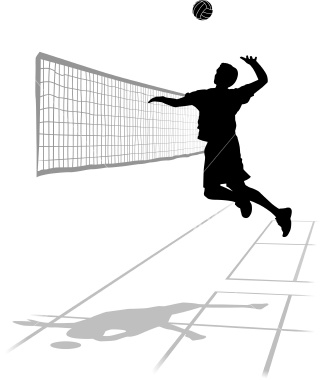 Змагання проводяться за діючими правилами по коловій системі в одне коло із 3-х партій до 15 очок. Перемагає команда, що виграла у двох партіях.
За перемогу нараховується 2 очка, програш - 1 очко, неявку - 0 очок .
Командна переможець визначається за найбільшою кількість набраних очок. У разі однакової кількості набраних очок двома «або більше» командами місця визначаються: 
- за кращим співвідношенням виграних та програних партій у всіх зіграних іграх;
- за кращим співвідношенням виграних та програних м’ячів у всіх зіграних партіях;
- за результатами особистих матчів між спірними командами.Строки подання заявок 
Попередні заявки на участь у змаганнях підтвердити усно (або за номером тел. 067 787 14 10 Сопотницька Олена Валеріївна), іменні (тільки друкований варіант завірений деканом) - у суддівську колегію до початку змагань.
Нагородження
 Команди нагороджуються - грамотами (цінними призами).
Суддівство змагань
Суддівська колегія формується з суддів відповідної кваліфікації. 
Фінансові витрати
Витрати, пов'язані із придбанням грамот, суддівства, цінних призів здійснюється за рахунок профспілки працівників університету.Головний суддя змагань					О.В. СопотницькаГолова спортивного клубу                                              	П.М. Петрица«Педагог»ЗАЯВКАНа участь команди ________________________ в першості ТНПУ ім. В. Гнатюка з 			  (факультету, підрозділу)_________________________________________(вид спорту)Декан факультету,						__________________керівник підрозділу:Представник команди: 					__________________Лікар:							__________________№№п/пПрізвище, ім'я, по батьковіРік народженняПосадаДопуск лікаря1.